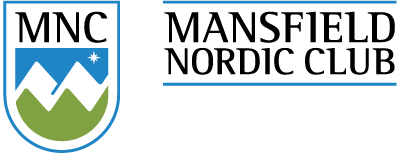 Name:High School + Graduation year: Contact InfoEmail(s):Cell:Social Media Handle(s):Address:Skier InfoMost recent US Ski and Snowboard distance point profile:Top Junior Nationals results (Race, Year, Age Group):Top US Nationals results (Race, Year, Age Group):Top Eastern Cup results (Race, Year, Age Group):Top Eastern HS Championship results (Race, Year, Age Group): 3 goals for upcoming race seasonOther interests/hobbies/passions outside of skiing: